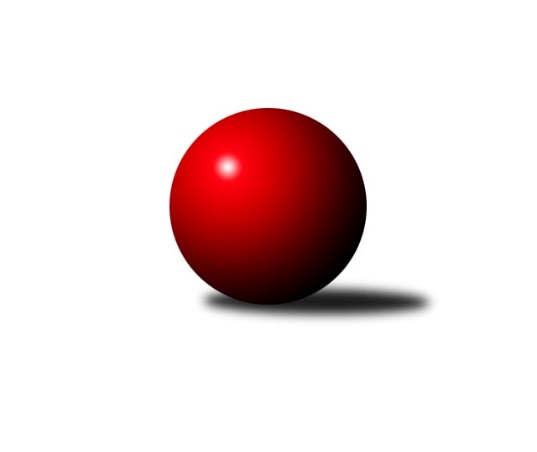 Č.5Ročník 2021/2022	16.7.2024 1. KLM 2021/2022Statistika 5. kolaTabulka družstev:		družstvo	záp	výh	rem	proh	skore	sety	průměr	body	plné	dorážka	chyby	1.	TJ Centropen Dačice	5	4	0	1	26.0 : 14.0 	(65.5 : 54.5)	3373	8	2250	1124	21.2	2.	TJ Loko České Velenice	5	4	0	1	25.0 : 15.0 	(60.5 : 59.5)	3392	8	2214	1177	21.6	3.	SKK Hořice	5	4	0	1	24.0 : 16.0 	(59.5 : 60.5)	3501	8	2277	1224	13.2	4.	KK Zábřeh	5	3	0	2	26.0 : 14.0 	(72.0 : 48.0)	3361	6	2218	1143	16.8	5.	CB Dobřany Klokani	5	3	0	2	24.0 : 16.0 	(64.5 : 55.5)	3436	6	2265	1171	20.6	6.	KK Slovan Rosice	5	2	0	3	19.5 : 20.5 	(57.0 : 63.0)	3318	4	2215	1103	24.2	7.	TJ Valašské Meziříčí B	5	2	0	3	16.5 : 23.5 	(60.0 : 60.0)	3444	4	2306	1138	20.4	8.	KK Vyškov	5	1	2	2	16.0 : 24.0 	(57.0 : 63.0)	3337	4	2237	1100	21.8	9.	KK Lokomotiva Tábor	4	1	1	2	16.5 : 15.5 	(48.0 : 48.0)	3411	3	2250	1161	23.5	10.	TJ Třebíč	5	1	1	3	13.5 : 26.5 	(55.5 : 64.5)	3315	3	2223	1092	30.6	11.	TJ Sokol Duchcov	4	1	0	3	15.0 : 17.0 	(49.0 : 47.0)	3460	2	2289	1170	19.3	12.	TJ Lokomotiva Trutnov	5	1	0	4	10.0 : 30.0 	(47.5 : 72.5)	3268	2	2205	1062	22.6Tabulka doma:		družstvo	záp	výh	rem	proh	skore	sety	průměr	body	maximum	minimum	1.	CB Dobřany Klokani	3	3	0	0	20.0 : 4.0 	(45.5 : 26.5)	3488	6	3575	3406	2.	KK Zábřeh	2	2	0	0	15.0 : 1.0 	(40.0 : 8.0)	3308	4	3308	3308	3.	SKK Hořice	2	2	0	0	14.0 : 2.0 	(33.0 : 15.0)	3511	4	3527	3494	4.	KK Slovan Rosice	2	2	0	0	14.0 : 2.0 	(30.0 : 18.0)	3367	4	3388	3346	5.	TJ Valašské Meziříčí B	2	2	0	0	11.5 : 4.5 	(29.0 : 19.0)	3565	4	3604	3526	6.	TJ Loko České Velenice	2	2	0	0	11.0 : 5.0 	(25.0 : 23.0)	3498	4	3546	3449	7.	TJ Centropen Dačice	3	2	0	1	14.0 : 10.0 	(40.0 : 32.0)	3489	4	3551	3429	8.	KK Vyškov	3	1	1	1	12.0 : 12.0 	(39.5 : 32.5)	3253	3	3303	3190	9.	TJ Sokol Duchcov	3	1	0	2	12.0 : 12.0 	(39.0 : 33.0)	3444	2	3534	3352	10.	KK Lokomotiva Tábor	2	0	1	1	6.5 : 9.5 	(21.0 : 27.0)	3420	1	3486	3354	11.	TJ Třebíč	2	0	0	2	3.0 : 13.0 	(21.5 : 26.5)	3226	0	3292	3160	12.	TJ Lokomotiva Trutnov	3	0	0	3	3.0 : 21.0 	(25.0 : 47.0)	3277	0	3367	3199Tabulka venku:		družstvo	záp	výh	rem	proh	skore	sety	průměr	body	maximum	minimum	1.	TJ Centropen Dačice	2	2	0	0	12.0 : 4.0 	(25.5 : 22.5)	3316	4	3319	3312	2.	TJ Loko České Velenice	3	2	0	1	14.0 : 10.0 	(35.5 : 36.5)	3356	4	3467	3206	3.	SKK Hořice	3	2	0	1	10.0 : 14.0 	(26.5 : 45.5)	3496	4	3562	3429	4.	TJ Třebíč	3	1	1	1	10.5 : 13.5 	(34.0 : 38.0)	3344	3	3422	3293	5.	KK Lokomotiva Tábor	2	1	0	1	10.0 : 6.0 	(27.0 : 21.0)	3406	2	3415	3397	6.	TJ Lokomotiva Trutnov	2	1	0	1	7.0 : 9.0 	(22.5 : 25.5)	3263	2	3289	3237	7.	KK Zábřeh	3	1	0	2	11.0 : 13.0 	(32.0 : 40.0)	3378	2	3420	3298	8.	KK Vyškov	2	0	1	1	4.0 : 12.0 	(17.5 : 30.5)	3380	1	3474	3285	9.	TJ Sokol Duchcov	1	0	0	1	3.0 : 5.0 	(10.0 : 14.0)	3475	0	3475	3475	10.	CB Dobřany Klokani	2	0	0	2	4.0 : 12.0 	(19.0 : 29.0)	3410	0	3454	3365	11.	KK Slovan Rosice	3	0	0	3	5.5 : 18.5 	(27.0 : 45.0)	3301	0	3393	3177	12.	TJ Valašské Meziříčí B	3	0	0	3	5.0 : 19.0 	(31.0 : 41.0)	3404	0	3477	3350Tabulka podzimní části:		družstvo	záp	výh	rem	proh	skore	sety	průměr	body	doma	venku	1.	TJ Centropen Dačice	5	4	0	1	26.0 : 14.0 	(65.5 : 54.5)	3373	8 	2 	0 	1 	2 	0 	0	2.	TJ Loko České Velenice	5	4	0	1	25.0 : 15.0 	(60.5 : 59.5)	3392	8 	2 	0 	0 	2 	0 	1	3.	SKK Hořice	5	4	0	1	24.0 : 16.0 	(59.5 : 60.5)	3501	8 	2 	0 	0 	2 	0 	1	4.	KK Zábřeh	5	3	0	2	26.0 : 14.0 	(72.0 : 48.0)	3361	6 	2 	0 	0 	1 	0 	2	5.	CB Dobřany Klokani	5	3	0	2	24.0 : 16.0 	(64.5 : 55.5)	3436	6 	3 	0 	0 	0 	0 	2	6.	KK Slovan Rosice	5	2	0	3	19.5 : 20.5 	(57.0 : 63.0)	3318	4 	2 	0 	0 	0 	0 	3	7.	TJ Valašské Meziříčí B	5	2	0	3	16.5 : 23.5 	(60.0 : 60.0)	3444	4 	2 	0 	0 	0 	0 	3	8.	KK Vyškov	5	1	2	2	16.0 : 24.0 	(57.0 : 63.0)	3337	4 	1 	1 	1 	0 	1 	1	9.	KK Lokomotiva Tábor	4	1	1	2	16.5 : 15.5 	(48.0 : 48.0)	3411	3 	0 	1 	1 	1 	0 	1	10.	TJ Třebíč	5	1	1	3	13.5 : 26.5 	(55.5 : 64.5)	3315	3 	0 	0 	2 	1 	1 	1	11.	TJ Sokol Duchcov	4	1	0	3	15.0 : 17.0 	(49.0 : 47.0)	3460	2 	1 	0 	2 	0 	0 	1	12.	TJ Lokomotiva Trutnov	5	1	0	4	10.0 : 30.0 	(47.5 : 72.5)	3268	2 	0 	0 	3 	1 	0 	1Tabulka jarní části:		družstvo	záp	výh	rem	proh	skore	sety	průměr	body	doma	venku	1.	TJ Loko České Velenice	0	0	0	0	0.0 : 0.0 	(0.0 : 0.0)	0	0 	0 	0 	0 	0 	0 	0 	2.	KK Lokomotiva Tábor	0	0	0	0	0.0 : 0.0 	(0.0 : 0.0)	0	0 	0 	0 	0 	0 	0 	0 	3.	CB Dobřany Klokani	0	0	0	0	0.0 : 0.0 	(0.0 : 0.0)	0	0 	0 	0 	0 	0 	0 	0 	4.	TJ Sokol Duchcov	0	0	0	0	0.0 : 0.0 	(0.0 : 0.0)	0	0 	0 	0 	0 	0 	0 	0 	5.	KK Zábřeh	0	0	0	0	0.0 : 0.0 	(0.0 : 0.0)	0	0 	0 	0 	0 	0 	0 	0 	6.	TJ Třebíč	0	0	0	0	0.0 : 0.0 	(0.0 : 0.0)	0	0 	0 	0 	0 	0 	0 	0 	7.	TJ Lokomotiva Trutnov	0	0	0	0	0.0 : 0.0 	(0.0 : 0.0)	0	0 	0 	0 	0 	0 	0 	0 	8.	KK Vyškov	0	0	0	0	0.0 : 0.0 	(0.0 : 0.0)	0	0 	0 	0 	0 	0 	0 	0 	9.	KK Slovan Rosice	0	0	0	0	0.0 : 0.0 	(0.0 : 0.0)	0	0 	0 	0 	0 	0 	0 	0 	10.	TJ Centropen Dačice	0	0	0	0	0.0 : 0.0 	(0.0 : 0.0)	0	0 	0 	0 	0 	0 	0 	0 	11.	SKK Hořice	0	0	0	0	0.0 : 0.0 	(0.0 : 0.0)	0	0 	0 	0 	0 	0 	0 	0 	12.	TJ Valašské Meziříčí B	0	0	0	0	0.0 : 0.0 	(0.0 : 0.0)	0	0 	0 	0 	0 	0 	0 	0 Zisk bodů pro družstvo:		jméno hráče	družstvo	body	zápasy	v %	dílčí body	sety	v %	1.	Ivo Fabík 	KK Slovan Rosice 	5	/	5	(100%)	13	/	20	(65%)	2.	Martin Sitta 	KK Zábřeh 	4	/	4	(100%)	12	/	16	(75%)	3.	Adam Mísař 	KK Zábřeh 	4	/	4	(100%)	9	/	16	(56%)	4.	Ondřej Ševela 	KK Vyškov 	4	/	5	(80%)	15	/	20	(75%)	5.	Lukáš Vik 	TJ Třebíč 	4	/	5	(80%)	13.5	/	20	(68%)	6.	Jiří Němec 	TJ Centropen Dačice 	4	/	5	(80%)	12	/	20	(60%)	7.	Mojmír Holec 	TJ Centropen Dačice 	4	/	5	(80%)	12	/	20	(60%)	8.	Zdeněk Dvořák 	TJ Loko České Velenice 	4	/	5	(80%)	11.5	/	20	(58%)	9.	Zdenek Ransdorf 	TJ Sokol Duchcov 	3	/	3	(100%)	10	/	12	(83%)	10.	Petr Žahourek 	TJ Centropen Dačice 	3	/	3	(100%)	8	/	12	(67%)	11.	Martin Pejčoch 	CB Dobřany Klokani 	3	/	4	(75%)	11	/	16	(69%)	12.	Vojtěch Tulka 	SKK Hořice 	3	/	4	(75%)	11	/	16	(69%)	13.	Tomáš Dražil 	KK Zábřeh 	3	/	4	(75%)	11	/	16	(69%)	14.	David Urbánek 	SKK Hořice 	3	/	4	(75%)	10.5	/	16	(66%)	15.	Jiří Zemánek 	TJ Sokol Duchcov 	3	/	4	(75%)	9	/	16	(56%)	16.	Martin Hažva 	SKK Hořice 	3	/	4	(75%)	9	/	16	(56%)	17.	Radek Kroupa 	SKK Hořice 	3	/	4	(75%)	9	/	16	(56%)	18.	Jiří Baloun 	CB Dobřany Klokani 	3	/	4	(75%)	8.5	/	16	(53%)	19.	Miloš Civín 	TJ Sokol Duchcov 	3	/	4	(75%)	8.5	/	16	(53%)	20.	Radim Čuřík 	KK Vyškov 	3	/	4	(75%)	8.5	/	16	(53%)	21.	Radim Metelka 	TJ Valašské Meziříčí B 	3	/	4	(75%)	8	/	16	(50%)	22.	Lukáš Doubrava 	CB Dobřany Klokani 	3	/	5	(60%)	12	/	20	(60%)	23.	Jiří Zemek 	KK Slovan Rosice 	3	/	5	(60%)	11	/	20	(55%)	24.	Ladislav Chmel 	TJ Loko České Velenice 	3	/	5	(60%)	11	/	20	(55%)	25.	Dalibor Matyáš 	KK Slovan Rosice 	3	/	5	(60%)	11	/	20	(55%)	26.	Zbyněk Dvořák 	TJ Loko České Velenice 	3	/	5	(60%)	10.5	/	20	(53%)	27.	Luděk Rychlovský 	KK Vyškov 	3	/	5	(60%)	8.5	/	20	(43%)	28.	Oldřich Roubek 	KK Lokomotiva Tábor 	2.5	/	3	(83%)	7	/	12	(58%)	29.	Ondřej Černý 	SKK Hořice 	2	/	2	(100%)	7	/	8	(88%)	30.	Rostislav Gorecký 	TJ Valašské Meziříčí B 	2	/	2	(100%)	6	/	8	(75%)	31.	Jan Ševela 	TJ Třebíč 	2	/	2	(100%)	4.5	/	8	(56%)	32.	Josef Fišer ml.	CB Dobřany Klokani 	2	/	3	(67%)	8	/	12	(67%)	33.	Petr Bystřický 	KK Lokomotiva Tábor 	2	/	3	(67%)	8	/	12	(67%)	34.	Vlastimil Zeman 	CB Dobřany Klokani 	2	/	3	(67%)	6	/	12	(50%)	35.	Ondřej Touš 	TJ Loko České Velenice 	2	/	3	(67%)	6	/	12	(50%)	36.	Daniel Šefr 	TJ Valašské Meziříčí B 	2	/	4	(50%)	10	/	16	(63%)	37.	Karel Smažík 	KK Lokomotiva Tábor 	2	/	4	(50%)	9.5	/	16	(59%)	38.	Jaroslav Bulant 	TJ Sokol Duchcov 	2	/	4	(50%)	9	/	16	(56%)	39.	Michal Šneberger 	CB Dobřany Klokani 	2	/	4	(50%)	8.5	/	16	(53%)	40.	Bořivoj Jelínek 	KK Lokomotiva Tábor 	2	/	4	(50%)	8	/	16	(50%)	41.	Milan Stránský 	TJ Sokol Duchcov 	2	/	4	(50%)	8	/	16	(50%)	42.	Martin Provazník 	CB Dobřany Klokani 	2	/	4	(50%)	7	/	16	(44%)	43.	Josef Sitta 	KK Zábřeh 	2	/	4	(50%)	7	/	16	(44%)	44.	Jiří Axman 	KK Slovan Rosice 	2	/	5	(40%)	10	/	20	(50%)	45.	Tomáš Pospíchal 	TJ Centropen Dačice 	2	/	5	(40%)	10	/	20	(50%)	46.	Ondřej Stránský 	TJ Lokomotiva Trutnov  	2	/	5	(40%)	9	/	20	(45%)	47.	Michal Waszniovski 	TJ Centropen Dačice 	2	/	5	(40%)	9	/	20	(45%)	48.	Kamil Fiebinger 	TJ Lokomotiva Trutnov  	2	/	5	(40%)	8.5	/	20	(43%)	49.	Miroslav Dvořák 	TJ Loko České Velenice 	2	/	5	(40%)	8.5	/	20	(43%)	50.	Marek Plšek 	TJ Lokomotiva Trutnov  	2	/	5	(40%)	7.5	/	20	(38%)	51.	Adam Palko 	KK Slovan Rosice 	1.5	/	4	(38%)	8	/	16	(50%)	52.	Branislav Černuška 	TJ Loko České Velenice 	1	/	1	(100%)	4	/	4	(100%)	53.	Jiří Mrlík 	TJ Valašské Meziříčí B 	1	/	1	(100%)	4	/	4	(100%)	54.	Zdeněk Pospíchal 	TJ Centropen Dačice 	1	/	1	(100%)	4	/	4	(100%)	55.	Miroslav Ježek 	TJ Třebíč 	1	/	1	(100%)	3	/	4	(75%)	56.	Ondřej Topič 	TJ Valašské Meziříčí B 	1	/	1	(100%)	3	/	4	(75%)	57.	Tomáš Cabák 	TJ Valašské Meziříčí B 	1	/	1	(100%)	2	/	4	(50%)	58.	Josef Brtník 	TJ Centropen Dačice 	1	/	1	(100%)	2	/	4	(50%)	59.	Ladislav Takáč 	KK Lokomotiva Tábor 	1	/	1	(100%)	2	/	4	(50%)	60.	Jiří Trávníček 	KK Vyškov 	1	/	1	(100%)	2	/	4	(50%)	61.	Petr Vojtíšek 	TJ Centropen Dačice 	1	/	1	(100%)	2	/	4	(50%)	62.	Petr Chval 	KK Lokomotiva Tábor 	1	/	1	(100%)	2	/	4	(50%)	63.	Tomáš Juřík 	TJ Valašské Meziříčí B 	1	/	2	(50%)	6	/	8	(75%)	64.	Tomáš Procházka 	KK Vyškov 	1	/	2	(50%)	5	/	8	(63%)	65.	Jaromír Šklíba 	SKK Hořice 	1	/	2	(50%)	4	/	8	(50%)	66.	Petr Benedikt 	TJ Třebíč 	1	/	3	(33%)	6	/	12	(50%)	67.	Eduard Varga 	KK Vyškov 	1	/	3	(33%)	5	/	12	(42%)	68.	Martin Filakovský 	KK Lokomotiva Tábor 	1	/	3	(33%)	4	/	12	(33%)	69.	Václav Špička 	KK Slovan Rosice 	1	/	3	(33%)	4	/	12	(33%)	70.	Petr Pevný 	KK Vyškov 	1	/	3	(33%)	4	/	12	(33%)	71.	Michal Juroška 	TJ Valašské Meziříčí B 	1	/	3	(33%)	4	/	12	(33%)	72.	Dominik Ruml 	SKK Hořice 	1	/	4	(25%)	9	/	16	(56%)	73.	Roman Straka 	TJ Lokomotiva Trutnov  	1	/	4	(25%)	8	/	16	(50%)	74.	Tomáš Maroušek 	TJ Loko České Velenice 	1	/	4	(25%)	6	/	16	(38%)	75.	David Kášek 	KK Lokomotiva Tábor 	1	/	4	(25%)	6	/	16	(38%)	76.	Marek Ollinger 	KK Zábřeh 	1	/	4	(25%)	3	/	16	(19%)	77.	Marek Žoudlík 	TJ Lokomotiva Trutnov  	1	/	5	(20%)	9	/	20	(45%)	78.	Mojmír Novotný 	TJ Třebíč 	1	/	5	(20%)	8.5	/	20	(43%)	79.	Michal Markus 	TJ Valašské Meziříčí B 	0.5	/	1	(50%)	2	/	4	(50%)	80.	Dalibor Lang 	TJ Třebíč 	0.5	/	3	(17%)	4	/	12	(33%)	81.	Karel Novák 	TJ Centropen Dačice 	0	/	1	(0%)	2	/	4	(50%)	82.	Miloš Veigl 	TJ Lokomotiva Trutnov  	0	/	1	(0%)	1.5	/	4	(38%)	83.	Dušan Rodek 	TJ Centropen Dačice 	0	/	1	(0%)	1.5	/	4	(38%)	84.	Bohumil Maroušek 	TJ Loko České Velenice 	0	/	1	(0%)	1	/	4	(25%)	85.	Pavel Jedlička 	TJ Sokol Duchcov 	0	/	1	(0%)	1	/	4	(25%)	86.	Radek Jalovecký 	TJ Sokol Duchcov 	0	/	1	(0%)	1	/	4	(25%)	87.	Petr Holý 	TJ Lokomotiva Trutnov  	0	/	1	(0%)	0	/	4	(0%)	88.	František Fojtík 	TJ Valašské Meziříčí B 	0	/	1	(0%)	0	/	4	(0%)	89.	Václav Rypel 	TJ Třebíč 	0	/	2	(0%)	4	/	8	(50%)	90.	Pavel Vymazal 	KK Vyškov 	0	/	2	(0%)	3	/	8	(38%)	91.	Milan Kabelka 	TJ Centropen Dačice 	0	/	2	(0%)	3	/	8	(38%)	92.	Jaroslav Tenkl 	TJ Třebíč 	0	/	2	(0%)	2	/	8	(25%)	93.	Kamil Hlavizňa 	KK Slovan Rosice 	0	/	2	(0%)	0	/	8	(0%)	94.	Matouš Krajzinger 	TJ Valašské Meziříčí B 	0	/	3	(0%)	5	/	12	(42%)	95.	Martin Štěpánek 	TJ Valašské Meziříčí B 	0	/	3	(0%)	3	/	12	(25%)	96.	Vladimír Výrek 	TJ Valašské Meziříčí B 	0	/	4	(0%)	7	/	16	(44%)	97.	Robert Pevný 	TJ Třebíč 	0	/	4	(0%)	6	/	16	(38%)	98.	Václav Švub 	KK Zábřeh 	0	/	4	(0%)	6	/	16	(38%)	99.	Josef Touš 	KK Vyškov 	0	/	4	(0%)	5	/	16	(31%)	100.	David Ryzák 	TJ Lokomotiva Trutnov  	0	/	4	(0%)	4	/	16	(25%)Průměry na kuželnách:		kuželna	průměr	plné	dorážka	chyby	výkon na hráče	1.	TJ Centropen Dačice, 1-4	3483	2301	1182	21.3	(580.6)	2.	TJ Valašské Meziříčí, 1-4	3470	2293	1176	17.5	(578.3)	3.	Tábor, 1-4	3456	2287	1169	19.7	(576.1)	4.	České Velenice, 1-4	3449	2285	1164	22.8	(575.0)	5.	CB Dobřany, 1-4	3438	2283	1154	23.5	(573.0)	6.	Duchcov, 1-4	3434	2259	1174	19.8	(572.3)	7.	SKK Hořice, 1-4	3417	2250	1167	18.3	(569.6)	8.	Trutnov, 1-4	3345	2233	1112	20.8	(557.5)	9.	KK Slovan Rosice, 1-4	3317	2203	1114	24.0	(552.9)	10.	TJ Třebíč, 1-4	3263	2199	1063	23.8	(543.9)	11.	KK Vyškov, 1-4	3262	2181	1080	27.3	(543.7)	12.	KK Zábřeh, 1-4	3257	2164	1093	24.0	(542.8)Nejlepší výkony na kuželnách:TJ Centropen Dačice, 1-4SKK Hořice	3562	5. kolo	Zdenek Ransdorf 	TJ Sokol Duchcov	664	2. koloTJ Centropen Dačice	3551	2. kolo	Zdeněk Pospíchal 	TJ Centropen Dačice	621	2. koloTJ Centropen Dačice	3488	5. kolo	David Urbánek 	SKK Hořice	616	5. koloTJ Sokol Duchcov	3475	2. kolo	Mojmír Holec 	TJ Centropen Dačice	615	2. koloTJ Centropen Dačice	3429	3. kolo	Ondřej Černý 	SKK Hořice	613	5. koloKK Lokomotiva Tábor	3397	3. kolo	Jiří Němec 	TJ Centropen Dačice	607	3. kolo		. kolo	Jiří Němec 	TJ Centropen Dačice	603	5. kolo		. kolo	Michal Waszniovski 	TJ Centropen Dačice	602	2. kolo		. kolo	Mojmír Holec 	TJ Centropen Dačice	602	3. kolo		. kolo	Jiří Němec 	TJ Centropen Dačice	598	2. koloTJ Valašské Meziříčí, 1-4TJ Valašské Meziříčí B	3604	1. kolo	Rostislav Gorecký 	TJ Valašské Meziříčí B	667	4. koloTJ Valašské Meziříčí B	3526	4. kolo	Tomáš Cabák 	TJ Valašské Meziříčí B	653	4. koloKK Zábřeh	3417	4. kolo	Rostislav Gorecký 	TJ Valašské Meziříčí B	638	1. koloKK Slovan Rosice	3333	1. kolo	Jiří Mrlík 	TJ Valašské Meziříčí B	621	1. kolo		. kolo	Radim Metelka 	TJ Valašské Meziříčí B	609	1. kolo		. kolo	Václav Švub 	KK Zábřeh	603	4. kolo		. kolo	Tomáš Juřík 	TJ Valašské Meziříčí B	596	1. kolo		. kolo	Jiří Axman 	KK Slovan Rosice	590	1. kolo		. kolo	Jiří Zemek 	KK Slovan Rosice	583	1. kolo		. kolo	Marek Ollinger 	KK Zábřeh	574	4. koloTábor, 1-4TJ Sokol Duchcov	3568	4. kolo	Zdenek Ransdorf 	TJ Sokol Duchcov	674	4. koloKK Lokomotiva Tábor	3486	2. kolo	Lukáš Vik 	TJ Třebíč	632	5. koloKK Vyškov	3474	2. kolo	Martin Filakovský 	KK Lokomotiva Tábor	621	2. koloKK Lokomotiva Tábor	3437	4. kolo	Ondřej Ševela 	KK Vyškov	609	2. koloTJ Třebíč	3422	5. kolo	Jaroslav Bulant 	TJ Sokol Duchcov	608	4. koloKK Lokomotiva Tábor	3354	5. kolo	Luděk Rychlovský 	KK Vyškov	604	2. kolo		. kolo	Petr Bystřický 	KK Lokomotiva Tábor	598	2. kolo		. kolo	Petr Benedikt 	TJ Třebíč	594	5. kolo		. kolo	Petr Chval 	KK Lokomotiva Tábor	594	4. kolo		. kolo	David Kášek 	KK Lokomotiva Tábor	587	2. koloČeské Velenice, 1-4TJ Loko České Velenice	3546	4. kolo	Zdeněk Dvořák 	TJ Loko České Velenice	645	4. koloCB Dobřany Klokani	3454	4. kolo	Ondřej Touš 	TJ Loko České Velenice	614	4. koloTJ Loko České Velenice	3449	2. kolo	Martin Pejčoch 	CB Dobřany Klokani	607	4. koloTJ Valašské Meziříčí B	3350	2. kolo	Zdeněk Dvořák 	TJ Loko České Velenice	604	2. kolo		. kolo	Ladislav Chmel 	TJ Loko České Velenice	599	2. kolo		. kolo	Radim Metelka 	TJ Valašské Meziříčí B	599	2. kolo		. kolo	Miroslav Dvořák 	TJ Loko České Velenice	594	4. kolo		. kolo	Ladislav Chmel 	TJ Loko České Velenice	593	4. kolo		. kolo	Daniel Šefr 	TJ Valašské Meziříčí B	584	2. kolo		. kolo	Branislav Černuška 	TJ Loko České Velenice	583	2. koloCB Dobřany, 1-4CB Dobřany Klokani	3575	5. kolo	Martin Pejčoch 	CB Dobřany Klokani	623	5. koloCB Dobřany Klokani	3484	3. kolo	Josef Fišer ml.	CB Dobřany Klokani	610	5. koloTJ Valašské Meziříčí B	3477	5. kolo	Lukáš Doubrava 	CB Dobřany Klokani	609	5. koloCB Dobřany Klokani	3406	1. kolo	Lukáš Doubrava 	CB Dobřany Klokani	609	3. koloKK Slovan Rosice	3393	3. kolo	Michal Šneberger 	CB Dobřany Klokani	607	3. koloTJ Třebíč	3293	1. kolo	Michal Šneberger 	CB Dobřany Klokani	593	1. kolo		. kolo	Martin Provazník 	CB Dobřany Klokani	589	5. kolo		. kolo	Michal Juroška 	TJ Valašské Meziříčí B	587	5. kolo		. kolo	Daniel Šefr 	TJ Valašské Meziříčí B	583	5. kolo		. kolo	Dalibor Matyáš 	KK Slovan Rosice	583	3. koloDuchcov, 1-4TJ Sokol Duchcov	3534	3. kolo	Zdenek Ransdorf 	TJ Sokol Duchcov	647	3. koloTJ Loko České Velenice	3467	1. kolo	Zdeněk Dvořák 	TJ Loko České Velenice	620	1. koloTJ Sokol Duchcov	3447	1. kolo	Tomáš Dražil 	KK Zábřeh	608	5. koloKK Zábřeh	3420	5. kolo	Miloš Civín 	TJ Sokol Duchcov	600	5. koloTJ Valašské Meziříčí B	3384	3. kolo	Milan Stránský 	TJ Sokol Duchcov	599	3. koloTJ Sokol Duchcov	3352	5. kolo	Jiří Zemánek 	TJ Sokol Duchcov	598	3. kolo		. kolo	Miroslav Dvořák 	TJ Loko České Velenice	597	1. kolo		. kolo	Jiří Zemánek 	TJ Sokol Duchcov	594	1. kolo		. kolo	Zdenek Ransdorf 	TJ Sokol Duchcov	594	1. kolo		. kolo	Miloš Civín 	TJ Sokol Duchcov	592	1. koloSKK Hořice, 1-4SKK Hořice	3527	2. kolo	Dominik Ruml 	SKK Hořice	623	4. koloSKK Hořice	3494	4. kolo	David Urbánek 	SKK Hořice	612	2. koloCB Dobřany Klokani	3365	2. kolo	Jaromír Šklíba 	SKK Hořice	608	2. koloKK Vyškov	3285	4. kolo	Lukáš Doubrava 	CB Dobřany Klokani	596	2. kolo		. kolo	Radek Kroupa 	SKK Hořice	589	2. kolo		. kolo	Jiří Baloun 	CB Dobřany Klokani	588	2. kolo		. kolo	Martin Hažva 	SKK Hořice	586	4. kolo		. kolo	Vojtěch Tulka 	SKK Hořice	580	4. kolo		. kolo	Vojtěch Tulka 	SKK Hořice	578	2. kolo		. kolo	Dominik Ruml 	SKK Hořice	577	2. koloTrutnov, 1-4SKK Hořice	3429	3. kolo	David Kášek 	KK Lokomotiva Tábor	604	1. koloKK Lokomotiva Tábor	3415	1. kolo	Roman Straka 	TJ Lokomotiva Trutnov 	602	3. koloTJ Loko České Velenice	3396	5. kolo	Zbyněk Dvořák 	TJ Loko České Velenice	602	5. koloTJ Lokomotiva Trutnov 	3367	3. kolo	Martin Hažva 	SKK Hořice	598	3. koloTJ Lokomotiva Trutnov 	3265	1. kolo	Tomáš Maroušek 	TJ Loko České Velenice	594	5. koloTJ Lokomotiva Trutnov 	3199	5. kolo	Radek Kroupa 	SKK Hořice	593	3. kolo		. kolo	Ondřej Stránský 	TJ Lokomotiva Trutnov 	588	1. kolo		. kolo	Vojtěch Tulka 	SKK Hořice	586	3. kolo		. kolo	Marek Plšek 	TJ Lokomotiva Trutnov 	581	3. kolo		. kolo	Petr Bystřický 	KK Lokomotiva Tábor	578	1. koloKK Slovan Rosice, 1-4KK Slovan Rosice	3388	4. kolo	Martin Sitta 	KK Zábřeh	607	2. koloKK Slovan Rosice	3346	2. kolo	Adam Palko 	KK Slovan Rosice	604	4. koloKK Zábřeh	3298	2. kolo	Dalibor Matyáš 	KK Slovan Rosice	594	2. koloTJ Lokomotiva Trutnov 	3237	4. kolo	Marek Plšek 	TJ Lokomotiva Trutnov 	593	4. kolo		. kolo	Jiří Axman 	KK Slovan Rosice	591	2. kolo		. kolo	Jiří Zemek 	KK Slovan Rosice	582	4. kolo		. kolo	Dalibor Matyáš 	KK Slovan Rosice	579	4. kolo		. kolo	Roman Straka 	TJ Lokomotiva Trutnov 	563	4. kolo		. kolo	Jiří Axman 	KK Slovan Rosice	563	4. kolo		. kolo	Jiří Zemek 	KK Slovan Rosice	562	2. koloTJ Třebíč, 1-4TJ Centropen Dačice	3312	4. kolo	Lukáš Vik 	TJ Třebíč	603	4. koloTJ Třebíč	3292	4. kolo	Jiří Němec 	TJ Centropen Dačice	585	4. koloTJ Lokomotiva Trutnov 	3289	2. kolo	Mojmír Holec 	TJ Centropen Dačice	578	4. koloTJ Třebíč	3160	2. kolo	Marek Plšek 	TJ Lokomotiva Trutnov 	571	2. kolo		. kolo	Miroslav Ježek 	TJ Třebíč	569	4. kolo		. kolo	Kamil Fiebinger 	TJ Lokomotiva Trutnov 	557	2. kolo		. kolo	Ondřej Stránský 	TJ Lokomotiva Trutnov 	556	2. kolo		. kolo	Petr Žahourek 	TJ Centropen Dačice	552	4. kolo		. kolo	Mojmír Novotný 	TJ Třebíč	550	2. kolo		. kolo	Robert Pevný 	TJ Třebíč	547	4. koloKK Vyškov, 1-4TJ Centropen Dačice	3319	1. kolo	Lukáš Vik 	TJ Třebíč	592	3. koloTJ Třebíč	3318	3. kolo	Jiří Němec 	TJ Centropen Dačice	588	1. koloKK Vyškov	3303	3. kolo	Ivo Fabík 	KK Slovan Rosice	585	5. koloKK Vyškov	3265	5. kolo	Tomáš Pospíchal 	TJ Centropen Dačice	580	1. koloKK Vyškov	3190	1. kolo	Mojmír Novotný 	TJ Třebíč	576	3. koloKK Slovan Rosice	3177	5. kolo	Josef Touš 	KK Vyškov	568	3. kolo		. kolo	Jiří Trávníček 	KK Vyškov	567	3. kolo		. kolo	Petr Žahourek 	TJ Centropen Dačice	562	1. kolo		. kolo	Ondřej Ševela 	KK Vyškov	561	5. kolo		. kolo	Dušan Rodek 	TJ Centropen Dačice	560	1. koloKK Zábřeh, 1-4KK Zábřeh	3308	3. kolo	Tomáš Dražil 	KK Zábřeh	591	3. koloTJ Loko České Velenice	3206	3. kolo	Marek Ollinger 	KK Zábřeh	567	3. koloKK Zábřeh	24	1. kolo	Tomáš Maroušek 	TJ Loko České Velenice	556	3. koloSKK Hořice	0	1. kolo	Zdeněk Dvořák 	TJ Loko České Velenice	551	3. kolo		. kolo	Martin Sitta 	KK Zábřeh	544	3. kolo		. kolo	Ondřej Touš 	TJ Loko České Velenice	544	3. kolo		. kolo	Josef Sitta 	KK Zábřeh	542	3. kolo		. kolo	Adam Mísař 	KK Zábřeh	539	3. kolo		. kolo	Miroslav Dvořák 	TJ Loko České Velenice	528	3. kolo		. kolo	Václav Švub 	KK Zábřeh	525	3. koloČetnost výsledků:	8.0 : 0.0	3x	7.0 : 1.0	4x	6.5 : 1.5	1x	6.0 : 2.0	6x	5.0 : 3.0	3x	4.0 : 4.0	2x	3.0 : 5.0	3x	2.5 : 5.5	1x	2.0 : 6.0	3x	1.0 : 7.0	2x	0.0 : 8.0	2x